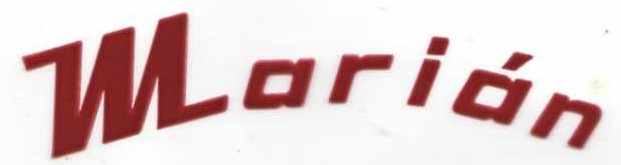 PRIMERO Y SEGUNDO, DE REGALO, PAN Y POSTRE (hasta fin de existencias)8.00€MENÚ VEGANO23 de abril de 2024*SOJA GUISADA*FIDEUÁ *BERENJENA RELLENA*ESPAGUETIS THAI*ACELGAS